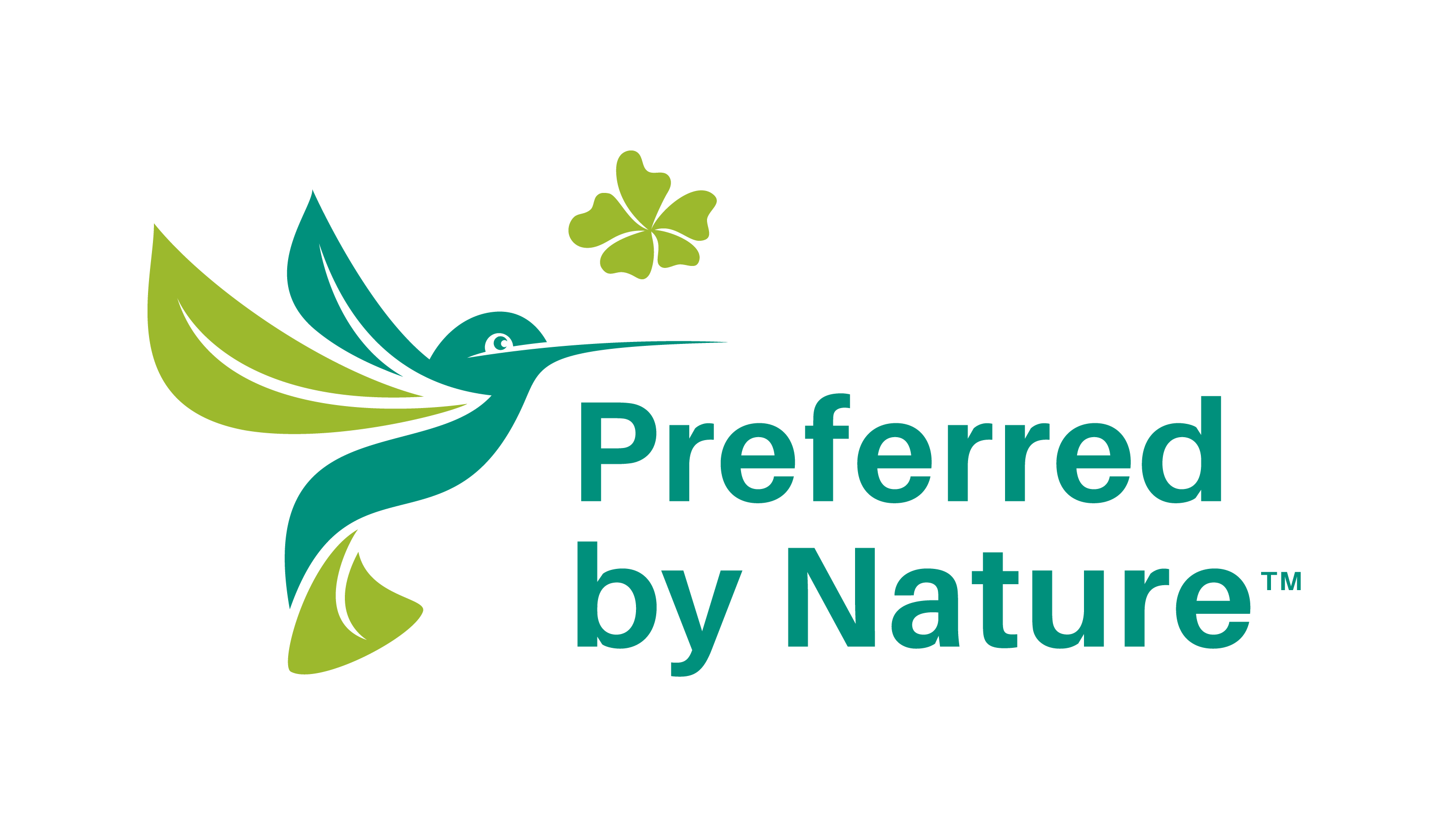 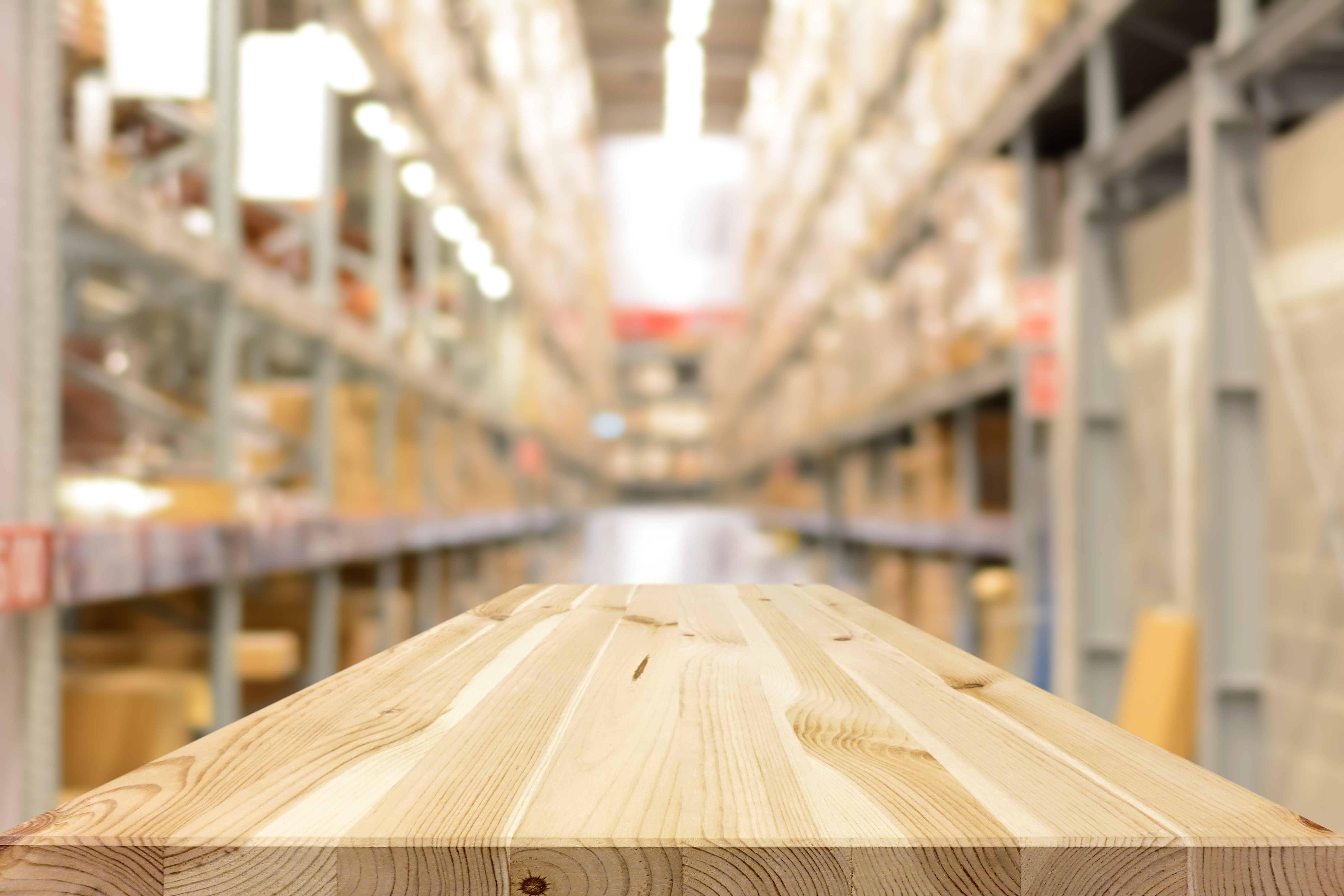 Sådan bruger du dette dokumentDu kan bruge dette dokument som inspiration til, hvordan du udvikler og opbygger en procedure for din egen virksomhed. Vær opmærksom på, at dette er et generisk, fiktivt eksempel, og at du skal udvikle din egen procedure, der er skræddersyet til din virksomheds struktur og til de områder, som din certificering dækker.  Bemærk venligst, at dette element bliver brugt gennem hele dokumentet:Henvisninger til bestemte punkter i den gældende PEFC-standard optræder i parenteser. På denne måde kan du nemt finde rundt i standarden og undersøge baggrunden for de afsnit og elementer, som vi har taget med i proceduren.Indhold PEFC Chain of Custody-procedure
for Virksomhed A/SIntroduktion til proceduremanualenFor at sikre at vi opfylder alle relevante PEFC-krav, har Virksomhed A/S udarbejdet denne Chain of Custody (CoC) manual. Manualen er baseret på PEFC’s Chain of Custody Standard PEFC ST 2002:2013, 2. udgave, og omfatter alle standardens relevante krav. Produktionslederen er ansvarlig for, at manualen holdes ajourført og implementeres korrekt.Manualen er udarbejdet for at hjælpe vores medarbejdere med at:kontrollere materialernes vej fra modtagelse til produktion, opbevaring og forsendelse, således at alle PEFC-krav opfyldes; ogsikre, at vi opfylder de krav, der fremgår i PEFC’s CoC standard PEFC ST 2002:2013, 2. udgave.Virksomhedens baggrundVirksomhed A/S blev grundlagt i 2001 og er et mellemstort møbelproduktionsfirma. I 2016 var virksomhedens totale omsætning 2,4 mio. EUR. Vi har cirka 50 fuldtidsansatte.Vores faciliteter omfatter et råvarelager, tørreovne, et savværk, afrettere samt et produktlager. Mere information om vores virksomhed findes i vores seneste årsrapport.Virksomhedens forpligtelse til at implementere og opretholde Chain of Custody-kravene i overensstemmelse med standardenLedelsen erklærer hermed, at den forpligter sig til at implementere og opretholde kravene til Chain of Custody i overensstemmelse med standarden (8.2.1.1).__________________________________________Dato og underskriftAnsvarsfordelingProduktionslederen er den primære ansvarshavende for, at alle relevante PEFC-krav opfyldes (8.2.1.2).Ansvaret for specifikke områder uddybes under hver enkelt punkt i proceduren.Ansvarsfordelingen er også opsummeret i dette skema (8.2.2):Tabel 1. Medarbejderes ansvarNote: Den primære ansvarshavende er ansvarlig for områder, der ikke er angivet i denne tabel.UddannelseI vores virksomhed er uddannelse i PEFC-systemet relevant for alle fuldtidsansatte, der arbejder med PEFC-certificeret materiale. Med udgangspunkt i denne manual tilbydes alle medarbejdere uddannelse i hele CoC-systemet. Indledende uddannelse finder sted inden hovedevalueringen, og denne suppleres af kortere kurser en gang om året. En liste over medarbejdere, som har fulgt uddannelsen, findes i Bilag 1. Nye medarbejdere bliver personligt instrueret i manualen, før de begynder at arbejde. Produktionslederen er ansvarlig for implementeringen af denne uddannelsesprocedure (8.5.1).RegistreringFor at kunne føre effektivt tilsyn med CoC-systemet registrerer vi alle de forskellige trin og punkter i vores CoC-system (8.4). Registeret vil være tilgængeligt digitalt og på papir hos Virksomhed A/S. Vi opbevarer alle optegnelser i mindst fem år (8.4.2).Tabel 2. Overblik over Virksomhed A/S’ dokumentation i henhold til PEFC CoC-certifikatets afgrænsning:PEFC-produktgrupperVi har udarbejdet en produktgruppeliste i overensstemmelse med PEFC’s krav (bilag 3). I produktgruppelisten står hvilke produkter, vi kan producere som certificerede, og det er specificeret, hvilke produkter vores certificering dækker. Produktgruppelisten hjælper vores medarbejdere, kunder, leverandører og andre interessenter med at forstå, hvad vores PEFC-system omfatter (4.1.1, 8.3.1b, 8.4.1).Produktionslederen er ansvarlig for, at produktgruppelisten ajourføres løbende (bilag 3).MaterialeindkøbIndkøberen er ansvarlig for at indkøbe råvarer, for at verificere gyldigheden og omfanget af leverandørens PEFC-certifikat (4.2.1, 4.2.2) og for at verificere indkøbsdokumenter (4.1.1, 4.1.2, 4.1.3).Virksomhed A/S køber materiale fra følgende kategorier til vores produktion af PEFC-varer (4.1.3):100% PEFC certified70% PEFC certifiedRåvarer indkøbes efter anslået behov, som kan udledes af salgsaftalerne. Salgschefen udarbejder salgsaftalerne i Excel. Hvis en kunde ønsker PEFC-certificerede produkter, noterer salgschefen ”PEFC-certificeret” i kommentarfeltet.Indkøberen er ansvarlig for at udarbejde rekvisitioner. Hvis der er brug for certificeret materiale, noteres eksempelvis følgende tekst i bestillingen: ”Det bestilte materiale skal være 70% PEFC certified.” (4.1.3).Før udarbejdelsen af en rekvisition eller mindst hver tredje måned skal indkøberen bekræfte, at leverandøren har et gyldigt PEFC-certifikat. Dette gøres ved hjælp af PEFC’s database og ved at indhente en kopi af eller adgang til FM- eller CoC-certifikatet, der bekræfter leverandørens status. Det skal også kontrolleres, at leverandøren har ret til at sælge den type materiale, der bestilles (4.2.1, 4.2.2). Alle leverandører er opført i PEFC-leverandørlisten (bilag 2), der giver et overblik over alle leverandører, herunder firmanavn, kontaktoplysninger, leveret produkt, PEFC-betegnelse, PEFC CoC-kode og dato for seneste verificering. Bogholderen registrerer alle vores råvareleverandører i regnskabsprogrammet, og oplysninger om leverandører af certificeret materiale kan udtrækkes herfra. Programmet viser også den leverede produkttype (fx tømmer), materialekategori (fx 100% PEFC certified) og leverandørens PEFC-certifikatkode.Ved modtagelse af en faktura kontrollerer produktionsassistenten, at fakturaen indeholder den korrekte PEFC CoC-kode og PEFC-betegnelse. Hvis oplysninger mangler, kan materialet ikke benyttes som certificeret, og de relevante rettelser skal foretages fysisk på materialepaller og i regnskabsprogrammet.(Bemærk: Det er ikke et PEFC-krav, at PEFC CoC-koden og PEFC-betegnelsen skal stå på både forsendelsesdokumenterne og fakturaen. Det er tilstrækkeligt, hvis det er angivet på et af dokumenterne, og materialet kan knyttes til dette dokument, f.eks. via rekvisitionsnummer eller emballagenummer.)Varemodtagelse og lagerDen vagthavende værkfører har ansvaret for at varemodtage materiale og kontrollere informationerne på følgesedlerne: volumen, mængde, dimensioner, PEFC CoC-kode og PEFC-betegnelse (“100% PEFC certified” eller “70% PEFC certified”).Når det er blevet bekræftet, at materialet er certificeret, og at det stemmer overens med bestillingen, sørger værkføreren for, at materialet bliver læsset af på lageret. Værkføreren sætter herefter et mærkat med bogstaverne ”PEFC” på alle paller med certificeret materiale, så det tydeligt kan skelnes fra ikke-certificeret materiale. Vi holder ikke ”100% PEFC certified” og “70% PEFC certified” adskilt.Hvis PEFC CoC-kode og/eller PEFC-betegnelse mangler, kan materialet IKKE accepteres som certificeret og mærkes ikke med interne PEFC-mærker.Produktion Produktion af certificerede produkter udføres som separate produktionsordrer for hvert produktnummer og registreres i systemet med et specifikt ordrenummer.Produktionsordren er baseret på specifik identifikation af alle råmaterialer og komponenter, der anvendes i produktionen af certificerede produkter på alle processtadier.For at sikre fysisk adskillelse henviser alle ordresedler og palle-etiketter i produktionsprocessen til specifikke ordrer og/eller partinumre.Salg og levering Alle de produkter, vi sælger som certificerede, bliver solgt med betegnelsen ”70% PEFC certified”. Salgsbetegnelsen er således altid den samme (7.1.2, 7.1.3).Alle PEFC-certificerede produkter oprettes i systemet med unikke varenumre, hvor salgschefen i samarbejde med indkøberen specificerer den gældende PEFC-betegnelse og PEFC CoC-kode i produktbeskrivelsen. For eksempel: 70% PEFC certified, NC-PEFC/COC-XXXXXX.Når produktet oprettes på denne måde, overføres disse PEFC-relaterede oplysninger automatisk til alle salgsdokumenter (ordrebekræftelse, fragtbreve, fakturaer, osv.); en linje med PEFC-oplysninger for hvert produkt.Fakturaer for certificerede varer skal indeholde følgende informationer (7.1.3):Virksomhed A/S navn og kontaktoplysninger – står i fakturaskabelonenKundens navn og adresse – den pågældende køber vælges i databasenDato for udstedelse af dokumentet – noteres af bogholderenBeskrivelse af produktet – her vælges den samme produktkode som på følgesedlenAntallet af solgte produkter – noteres af bogholderen ud fra følgesedlenVirksomhed A/S’ PEFC-certifikatkode – fremgår automatisk, hvis man vælger fakturaskabelonen for certificerede varerPEFC-betegnelse (fx “70% PEFC certified”) – afhænger af produktet, og den korrekte betegnelse fremgår automatisk, når man vælger den pågældende certificerede produkttype fra databasen.Brug af PEFC’s varemærkerVærkfører og salgschef skal til enhver tid kende de gældende regler om brug af PEFC’s logo i overensstemmelse med PEFC-standard PEFC ST 2001:2008 (2. udgave) (7.2.2).En logo-licens rekvireres fra PEFC Danmark før første brug af PEFC-logo (7.2.1).Vores PEFC-certifikat er tilgængeligt for kunderne på vores hjemmeside: www.virksomhed.dk/om-osImplementering af fysisk adskillelsesmetodeVirksomhed A/S bruger den fysiske adskillelsesmetode til at producere PEFC-certificerede produkter. Vi holder alle materialer, der skal bruges til PEFC-produktion, fysisk adskilt fra ikke-certificerede materialer både under varemodtagelse, bearbejdning, pakning og forsendelse (6.2.1.2, 6.2.2).Produktionslederen, som udarbejder produktionsordrer, er ansvarlig for, at det materiale, der skal bruges til fremstillingen af PEFC-certificerede produkter, tydeligt markeres som sådan.Det er værkførerens ansvar at sikre, at der til bestillinger af certificerede produkter udelukkende benyttes certificerede materialer. Alt certificeret råmateriale er tydeligt mærket med bogstaverne "PEFC".Efter den første bearbejdning bliver der sat grønne pallesedler med bogstaverne “PEFC” på pallerne for at sikre, at man tydeligt kan skelne mellem certificeret og ikke-certificeret materiale gennem hele produktionen. Alle produktionsmedarbejdere skal sikre, at kun den grønne palleseddel anvendes til certificeret materiale.Alle medarbejdere deler ansvaret for at sikre, at ikke-certificeret materiale ikke blandes sammen med PEFC-certificeret materiale til bestillinger, hvor den grønne palleseddel bliver brugt (det er i orden at bruge PEFC-certificeret materiale til ikke-certificerede produkter).OutsourcingOutsourcing skal forstås som den proces, hvor underleverandører håndterer PEFC-certificeret materiale.Underleverandøren modtager materialet, der er fysisk adskilt fra andet materiale, og returnerer materialet til virksomheden når underleverandørens arbejde er fuldført.Outsourcingprocessen er omfattet af denne procedure, og Virksomhed A/S’ underleverandører indgår i de interne auditprocedurer (8.8.1, 8.8.2, 8.8.5).Følgende krav efterkommes, når underleverandører anvendes:Der indgås en skriftlig aftale (bilag 5) mellem Virksomhed A/S og underleverandøren (8.8.4).Preferred by Nature skal informeres om nye aftaler og godkende dem, før outsourcing finder sted.Underleverandøren skal holde alt Virksomhed A/S’ materiale fysisk adskilt i sikre og identificerbare enheder.Underleverandøren skal holde alt certificeret materiale fysisk adskilt fra alt andet materiale under hele processen.Underleverandøren skal holde alle endelige produkter fysisk adskilt i sikre og identificerbare enheder.Underleverandøren skal opbevare alle relevante dokumenter vedrørende outsourcing-processen og produkterne.Materialerne skal alle ejes af Virksomhed A/S.En liste over underleverandører skal implementeres og holdes ajourført.Arbejdsmiljø og sikkerhed på arbejdspladsenProduktionslederen er ansvarlig for at sikre et sundt og sikkert arbejdsmiljø hos Virksomhed A/S.Virksomhed A/S har fastlagt retningslinjer for at sikre et sundt og sikkert arbejdsmiljø. En printet version er tilgængelig på produktionslederens kontor og på opslagstavlen.Virksomhed A/S har en plan for uddannelse af medarbejdere i sundhed og sikkerhed på arbejdspladsen. Alle nye medarbejdere bliver oplært i virksomhedens arbejdsmiljø- og sikkerhedspolitik ved deres indledende orienteringsmøde. Yderligere oplæring finder sted efter behov. Bevis på, at oplæringen har fundet sted, opbevares i mindst fem år.Internt PEFC-auditProduktionslederen er ansvarlig for at foretage et årligt internt audit af CoC-systemet.Som minimum skal følgende elementer auditeres:Stikprøveudtagning af indgående fragtbreve og fakturaer siden sidste interne/eksterne audit – Kontrol af korrekt brug af PEFC CoC-kode og PEFC-betegnelse i forhold til leverandørliste og produktgruppelisteStikprøveudtagning af udgående følgesedler og fakturaer siden sidste interne/eksterne audit - Kontrol af korrekt brug af PEFC CoC-kode og PEFC-betegnelse i forhold til indkøbte materialerInterviews med medarbejdere involveret i CoC-systemet for at sikre, at alle relevante medarbejdere har kendskab til og forstår de procedurer, der er relevante for deres ansvarsområdeDer udarbejdes et resume af det interne audit (bilag 4), inkl. oplysninger som:Den interne auditors navnDato for auditDe interviewede medarbejderes navn og funktionKonklusion - herunder en beskrivelse af afvigelses-rapporteringer (Non-Conformity Reports, NCRs) og observationerListe over korrigerende handlinger gennemført for at adressere afvigelserLedelsens underskriftÅrligt PEFC-auditInden det årlige eksterne PEFC-audit skal følgende dokumentation klargøres og sendes til vores kontaktperson hos Preferred by Nature senest tre dage inden datoen for kontrolbesøget:Opdateret PEFC-procedureOpdateret dokumentation for afviklet uddannelse (bilag 1)Opdateret leverandørliste (bilag 2)Opdateret produktgruppeliste (bilag 3) Outsourcingaftaler, hvis relevant (bilag 5)Liste over underleverandører med PEFC-certificeret produktion, hvis relevantKlagemekanismeVed modtagelse af en klage fra en leverandør, kunde eller anden part vedrørende Virksomhed A/S’ CoC-certificering skal Virksomhed A/S:bekræfte modtagelsen af klagen til klageren;indsamle og kontrollere alle oplysninger, der er nødvendige for at kunne vurdere klagens omfang og relevans;kommunikere konklusionen vedrørende klagen og, hvis relevant, en handlingsplan til klageren;sørge for at relevante korrigerende handlinger implementeres. Due Diligence-systemVi er forpligtet til at implementere et Due Diligence-system (DDS), i overensstemmelse med kravene i PEFC-standarden (se beskrivelsen nedenfor).Da vi kun accepterer PEFC-certificerede materialer som input til PEFC-produktgrupper, er en risikovurdering ikke nødvendig.Vi skal sikre adgang til oplysninger om oprindelsesland og arter.Leverandører skal underskrive en aftale, hvori de erklærer, at disse oplysninger vil blive stillet til rådighed om nødvendigt.NB! Oplysninger om arter og oprindelsesland behøver ikke nødvendigvis at være eksakte for hver leverance. Det er tilstrækkeligt, hvis vi har adgang til oplysninger om det potentielle oprindelsesland og de arter, der indgår i produkterne.PEFC tillader ikke, at vi bruger eller sælger træ, der kan formodes at stamme fra ulovlige kilder, medmindre dokumentation, der tillader os at klassificere træet som værende af ’ubetydelig risiko’, er blevet verificeret (PEFC- eller FSC®-certificeret).NB! Dette krav gælder ikke kun vores PEFC-produktgrupper, som er omfattet af vores certifikat, men alle træbaserede materialer, der håndteres i vores virksomhed.Hvis en tredjepart rejser mistanke mod os om, at en af vores leverandører ikke overholder lovkrav og andre aspekter vedrørende kontroversielle kilder, vil disse beskyldninger blive undersøgt, og hvis de viser sig at være velbegrundede, vil en (re)vurdering af risikoen blive foretaget ELLER leverandøren vil blive udelukket fra at levere PEFC-certificerede materialer.Hvis der foreligger en rimelig mistanke om overtrædelse, vil alt materiale, der tidligere ikke er blevet medtaget i risikovurdering, blive vurderet i henhold til kravene i standarden, eller også vil materialet blive udelukket som input til PEFC-produktgrupper.Bilag 1: UddannelseslogFølgende medarbejdere har modtaget træning vedrørende vores PEFC-certificering og disse Chain of Custody-procedurer:
Bilag 2: PEFC-leverandørlisteDenne liste verificeres minimum hver 3. måned via http://pefc.org/find-certified/certified-certificates/advanced-search 
Bilag 3: PEFC-produktgruppeliste  Bilag 4: Intern PEFC-auditrapportBilag 5: Outsourcingaftale-skabelonGenerelle betingelser for outsourcing:Underleverandøren skal spore og kontrollere alle materialer, som outsources mhp. anvendelse i PEFC-certificerede produkter, for at undgå risiko for sammenblanding eller indblanding af andre materialer under de outsourcede processer.Underleverandøren må kun anvende materiale, som er stillet til rådighed af den PEFC-certificerede virksomhed, ved arbejde med produkter, som er omfattet af denne outsourcingaftale. Underleverandøren skal føre registreringer af inputs, outputs og shippingdokumenter relateret til alt materiale, som behandles under outsourcingaftalen.Den PEFC-certificerede virksomhed skal efterfølgende outsourcingen udstede den endelige faktura for de PEFC-certificerede produkter.Underleverandøren må ikke anvende PEFC’s eller Preferred by Natures varemærker i markedsføring eller til mærkning af produkter, som ikke er omfattet af denne aftale.Underleverandøren må ikke outsource forarbejdning af materialet til en anden organisation.Underleverandøren skal tillade Preferred by Nature at gennemføre audits, inkl. on-site evaluering, som led i auditering af den PEFC-certificerede virksomhed. Specifikke betingelser for denne outsourcingaftale
{HVIS RELEVANT} Underleverandøren må kun anvende PEFC-mærker leveret af den PEFC-certificerede virksomhed til PEFC-certificerede produkter, der er omfattet af denne aftale.{ANGIV YDERLIGERE BETINGELSER, DER GÆLDER SPECIFIKT FOR DENNE OUTSOURCINGAFTALE}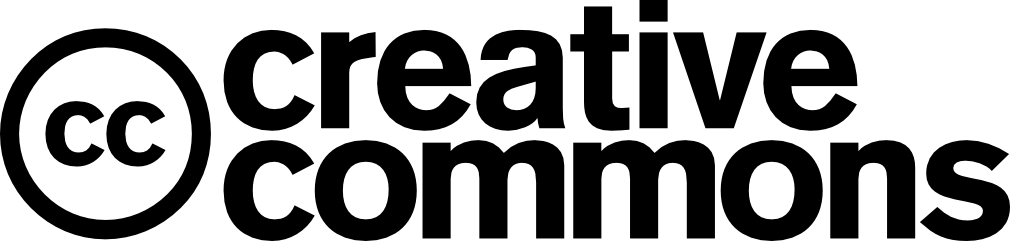 Preferred by Nature har vedtaget en "open source"-politik for at dele, hvad vi udvikler, med det formål at fremme bæredygtighed. Dette værk udgives under Creative Commons Attribution Share-Alike 3.0 licens. Enhver, der modtager en kopi af dette dokument, gives herved uden beregning tilladelse til frit og uden begrænsning at benytte dokumentet, herunder bl.a. rettighederne til at bruge, kopiere, ændre, integrere, offentliggøre og/eller distribuere kopier af dokumentet, på følgende betingelser:Ovennævnte bekendtgørelse om ophavsret og brugstilladelse skal indgå i alle kopier eller større dele af dokumentet. Vi vil sætte pris på at modtage en kopi af enhver ændret version.Du skal kreditere Preferred by Nature og inkludere et synligt link til vores hjemmeside www.preferredbynature.org.OmrådeAnsvarlig OmrådeAnsvarligUndervisning og oplysning af medarbejdereProduktionslederMærkning af produkterVærkførerGodkendelse af leverandører og indkøb af materialeIndkøberBrug af varemærker i markedsføringsøjemedSalgschefMaterialemodtagelseVærkførerDokumentation for salg og forsendelseBogholderProduktion og adskillelse under produktionenProduktionslederOutsourcingProduktionslederInterne audits og ledelsens evalueringProduktionslederDue Diligence-systemIndkøberSikkerhed og sundhed på arbejdspladsenProduktionslederKontrollere at fakturaen indeholder den korrekte PEFC CoC-kode og PEFC-betegnelseProduktionsassistentDokumentationStedLeverandørliste Vedlagt dette dokument.Kopier af leverandørers PEFC-certifikaterPapirkopier opbevares på Produktionslederens kontor.Bestilling af råvarerE-mails bliver gemt på serveren i mappen “Produktion”Følgesedler Opbevares digitalt i regnskabsprogrammet.KøbsfakturaerOpbevares digitalt i regnskabsprogrammet.ProduktionsordrerExcel-filer opbevares på serveren i mappen “Produktion”.Arbejdsark i produktionenOverføres fra printede ark til Excel-ark og gemmes på serveren i mappen “Produktion”.Typer af mærker brugt på varerUdkast til mærkernes designs gemmes på serveren i mappen “Produktion”Arbejdsmiljø og sikkerhed på arbejdspladsenPrintet udgave opbevares på Produktionslederens kontor og hænges op på opslagstavlen.SalgsdokumenterOpbevares digitalt i regnskabsprogrammet.Due Diligence-systemPapirkopi opbevares på Produktionslederens kontor.Interne auditrapporterPapirkopi opbevares på Produktionslederens kontor.Klagemekanisme og løsning af modtagne klagerOpbevares digitalt i regnskabsprogrammet.Outsourcing-kontrakterGemmes på serveren i mappen “Kontrakter”.NavnTitel og funktionEmne der er undervist iDato for undervisningNavn på underviserLeverandør(navn og adresse)Produkttype(beskrivelse af produktet)Materialekategori(100% PEFC Certified eller XX% PEFC Certified)PEFC CoC-kodeDato for seneste verificeringPEFC produktgruppe(beskrivelse af produktet)Produkttype og kode(se listen på næste side)Output 
PEFC-kategoriTræarter(vælg fra drop-down menu)Input 
PEFC-kategori(er)SporbarhedssystemLokaliteterWood for construction03020Sawn woodCodeProduct categoriesProduct categoriesProduct categories01000Roundwood01010Sawlogs and veneer logs01020Pulpwood01030Chips and particles01040Wood residues01050Other industrial roundwood02000Fuelwood and charcoal02010Fuelwood (incl. chips, residues, pellets, brickets, etc.)02020Charcoal03000Sawnwood and sleepers03010Railway sleepers03020Sawnwood04000Engineered wood products04010Laminated Lumber Products 04020Finger Jointed Lumber04030Glue Laminated Products (Glulam)04040Laminated Veneer Lumber (LVL)04050Parallel Strand Lumber (PSL)04060I-Joists / I-Beams04070Trusses & Engineered Panels04080Other05000Wood based panels05010Veneer sheets05020Plywood05030Particle board05031OSB05032Other particle board05040Fibreboard05041MDF05042HDF05043Softboard05043Hardboard05044Insulating board06000Pulp06010Mechanical06020Semichemical06030Dissolving06040Chemical06041Unbleached sulphite pulp06042Bleached sulphite pulp06043Unbleached sulphate (kraft) pulp06044Bleached sulphate (kraft) pulp06050Recovered paper07000Paper and paper board07010Graphic papers07011Newsprint07012Uncoated mechanical 07013Uncoated woodfree07014Coated papers07020Household and sanitary paper07030Packaging materials07031Case materials07032Folding boxboards07033Wrapping papers07034Other papers mainly for packaging07040Other paper and paperboard07050Converted paper products07060Printed matter08000Wood manufacturers08010Packaging, cable drums, pallets08011Packaging and crates08012Cable drums08013Pallets08020Furniture08030Builders carpentry08031Windows08032Doors08033Shingles and shakes08034Floors08035Others08040Decorative wood08050Tools and turned wood08051Tools08052Children toys08053Sport goods08054Musical instruments08055Other08060Other09000Exterior products09010Buildings and their parts09020Garden Furniture/Outdoor Products09021Garden furniture09022Playground equipment09023Decking09030Other11000Cork and cork products11010Natural cork and cork waste11020Cork manufactures12000Energy13000Non-wood products14000OtherList of species List of species List of species List of species 1ConiferousAll woods derived from trees classified botanically as Gymnospermae - e.g. fir (Abies), parana pine (Araucaria), deodar (Cedrus), ginkgo (Ginkgo), larch (Larix), spruce (Picea), pine, chir, kail (Pinus), etc. These are generally referred to as softwoods. All woods derived from trees classified botanically as Gymnospermae - e.g. fir (Abies), parana pine (Araucaria), deodar (Cedrus), ginkgo (Ginkgo), larch (Larix), spruce (Picea), pine, chir, kail (Pinus), etc. These are generally referred to as softwoods. 2Non-coniferous tropicalAll woods derived from trees classified botanically as Angiospermae - e.g., maple (Acer), alder (Alnus), ebony (Diospyros), beech (Fagus), lignum vitae (Guiaicum), poplar (Populus), oak (Quercus), sal (Shorea), teak (Tectona), casuarina (Casuarina), etc. These are generally referred to as broadleaved or hardwoods.Non-coniferous woods originating from tropical countries.3Non-coniferous otherAll woods derived from trees classified botanically as Angiospermae - e.g., maple (Acer), alder (Alnus), ebony (Diospyros), beech (Fagus), lignum vitae (Guiaicum), poplar (Populus), oak (Quercus), sal (Shorea), teak (Tectona), casuarina (Casuarina), etc. These are generally referred to as broadleaved or hardwoods.Non-coniferous woods originating from countries other than tropical.4Not specifiedNot specifiedNot specifiedDato for audit:XX-XX-XXXXInterne auditors navn:Konklusion:Konklusion:(Blev der fundet afvigelser i CoC-systemet?)(Blev der fundet afvigelser i CoC-systemet?)Interviews:Interviews:(Interviewede medarbejderes navn og funktion)(Interviewede medarbejderes navn og funktion)Dokumentation:Dokumentation:(Hvilke dokumenter blev gennemgået?)(Hvilke dokumenter blev gennemgået?)NCR-nummer:XX-2017Beskrivelse af afvigelse og dertil hørende dokumentation/beviser:Beskrivelse af afvigelse og dertil hørende dokumentation/beviser:(Beskriv den observerede afvigelses form og omfang)(Beskriv den observerede afvigelses form og omfang)Korrigerende handlinger:(Hvilke korrigerende handlinger er blevet implementeret for at lukke afvigelsen, og hvad er blevet gjort for at forhindre, at afvigelsen gentager sig?)Tidsplan for overensstemmelse:Kommentarer (valgfrit):Certificerede virksomheds PEFC CoC-certifikatkode:Primær kontaktperson for certifikatet:Underleverandørs firmanavn:Kontaktperson hos underleverandør:Underleverandørs adresse:Beskrivelse af Outsourcing-aftale:Certificerede virksomhedUnderleverandørUnderskrift _______________________Underskrift ___________________________Dato ____________________________Dato ________________________________